Supplementary MaterialCost-effectiveness of anti-epidermal growth factor receptor therapy versus Bevacizumab in KRAS wild-type (WT), pan-RAS WT, and pan-RAS WT left-sided metastatic colorectal cancer Supplementary Figure 1. Model calibration against published overall survival and progression-free survival for (a) chemotherapy + bevacizumab (Bev) vs (b) chemotherapy + anti-EGFR mAb among KRAS wild-type colorectal cancer patients.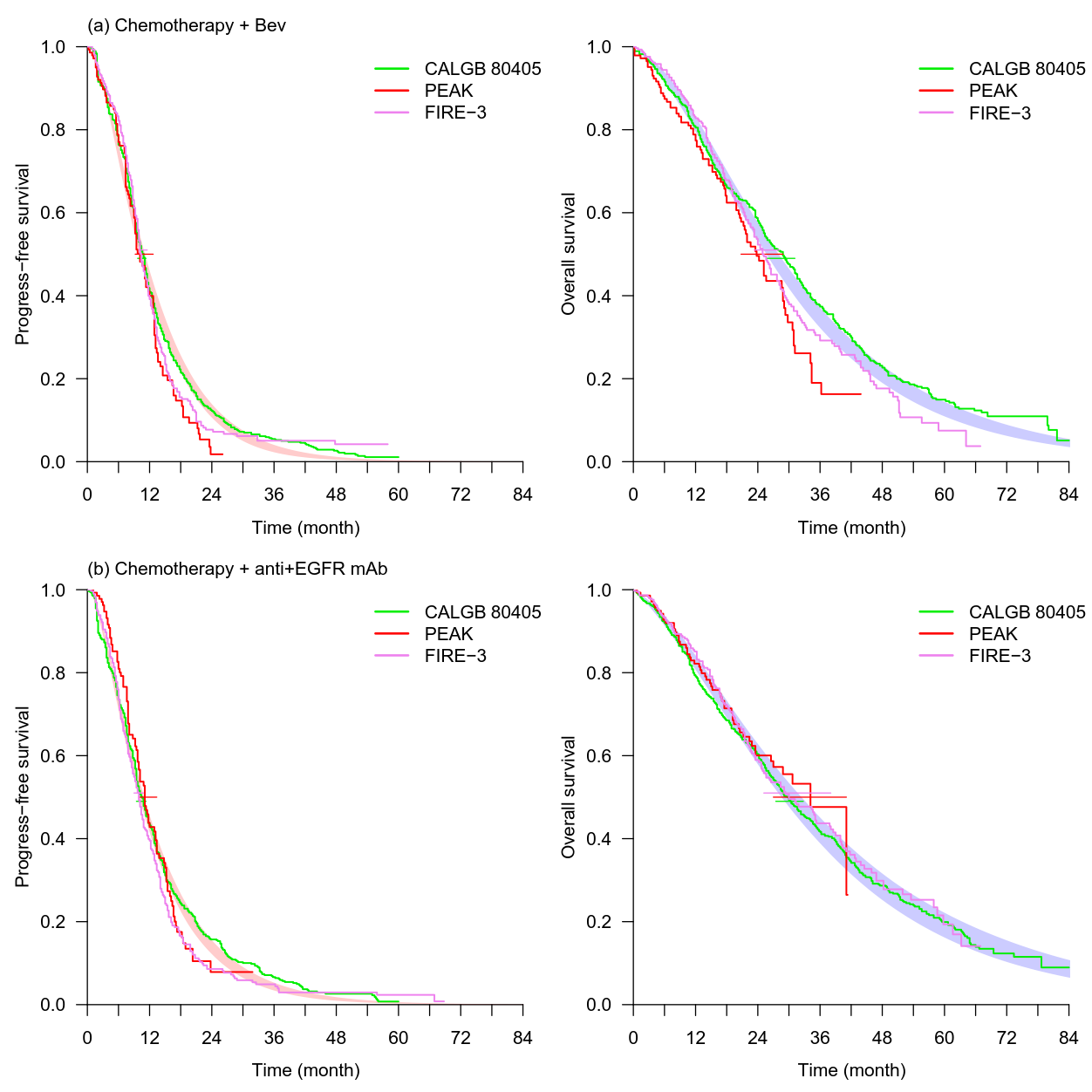 Supplementary Figure 2. Model calibration against published overall survival and progression-free survival for (a) chemotherapy + bevacizumab (Bev) vs (b) chemotherapy + anti-EGFR mAb among pan-RAS wild-type colorectal cancer patients.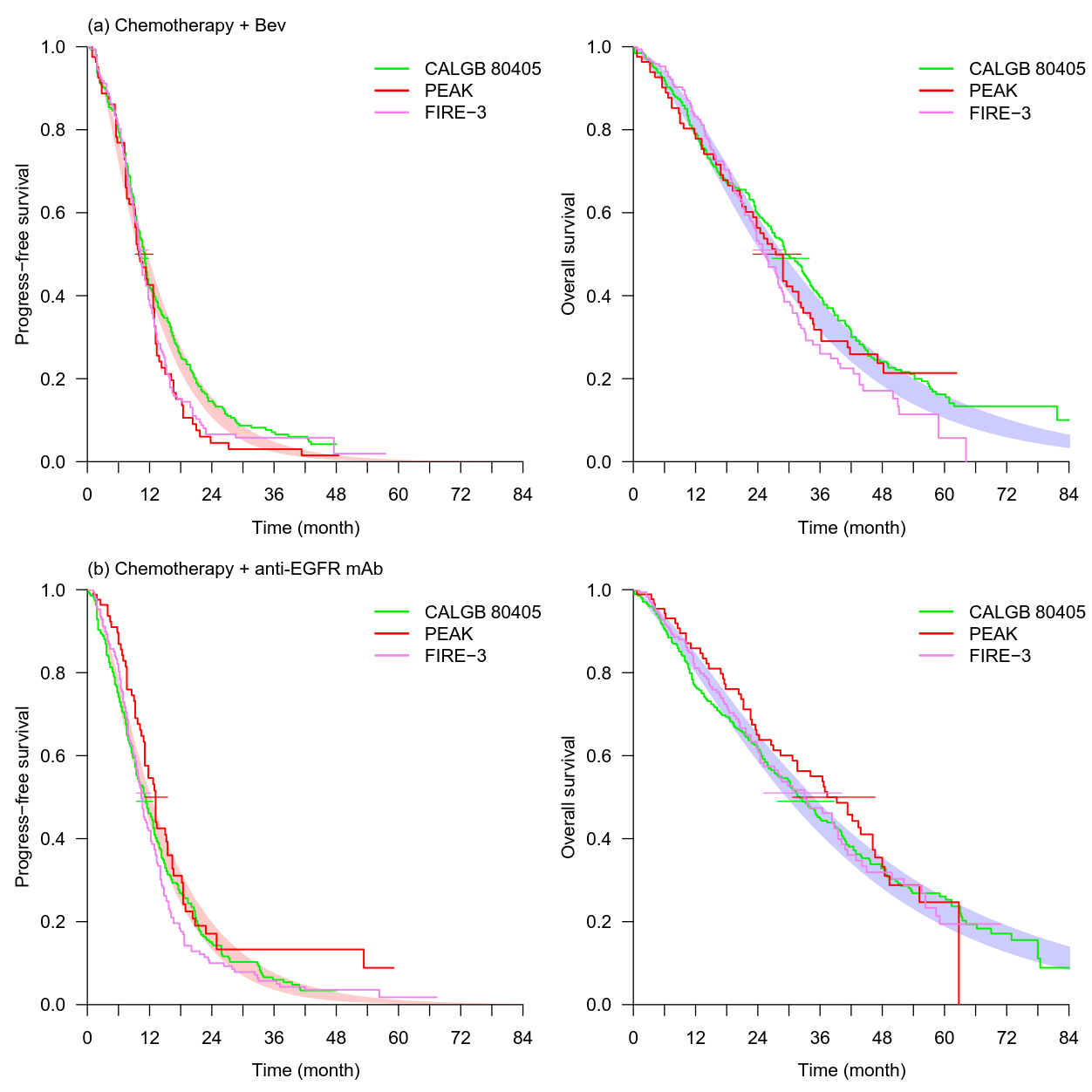 Supplementary Figure 3. Model calibration against published overall survival and progression-free survival for (a) chemotherapy + bevacizumab (Bev) vs (b) chemotherapy + anti-EGFR mAb among pan-RAS wild-type left-sided colorectal cancer patients.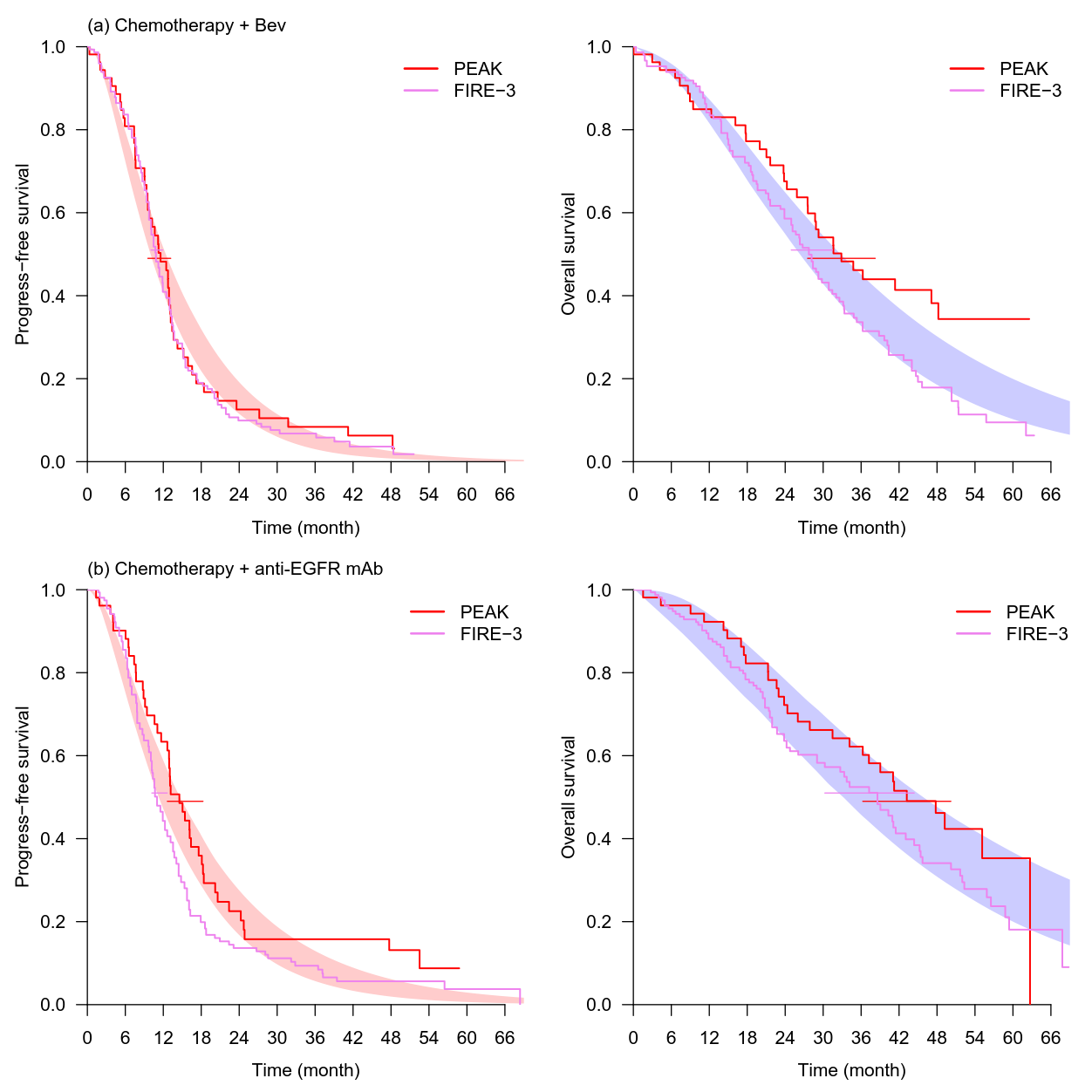 Supplementary Table 1. Comparison of median PFS and median OS between model calibration and clinical trials.Abbreviations: anti-EGFR mAb, anti-epidermal growth factor receptor monoclonal antibody; CI, confidence interval; NA, not available; NR, not reached; PFS, progression-free survival; OS, overall survival; pan-RAS (L), pan-RAS left-sided colorectal cancer; WT, wild-type.* Interquartile range (IQR), instead of 95% confidence interval, of PFS were presented for CALGB 80405 trial among pan-RAS WT and KRAS WT populations.† The cells present the median and corresponding 95% confidence interval (for report of clinical trials) or 95% credible interval (for model calibration) of PFS and OS.Anti-EGFR mAbAnti-EGFR mAbAnti-EGFR mAbBevacizumabBevacizumabBevacizumab(a) pan-RAS WT*NMedian PFS (95% CI),†month Median OS (95% CI),† monthNMedian PFS (95% CI),† monthMedian OS (95% CI),† monthModel calibration NA11.5 (10.6–12.4)32.1 (29.6–34.8)NA10.8 (10.2–11.7)27.2 (24.9–29.0)PEAK58813.0 (10.9–15.1)41.3 (28.8–41.3)829.5 (9.0–12.7)28.9 (23.9–31.3)FIRE-3317110.4 (9.5–12.2)33.1 (25.4–39.4)17110.2 (9.3–11.5)25.6 (22.7–28.6)CALGB 804054,1127011.2 (5.9–19.4)32.0 (NA)25611.0 (7.2–18.2)31.2 (NA)(b) KRAS WT*Model calibrationNA10.6 (10.2–11.1)30.5 (28.6–32.5)NA10.8 (10.2–11.3)26.8 (25.8–28.2)PEAK514210.9 (9.4–13.0)34.2 (26.6–NR)14310.1 (9.0–12.6)24.3 (21.0–29.2)FIRE-3329710.0 (8.8–10.8)28.7 (24.0–36.6)29510.3 (9.8–11.3)25.0 (22.7–27.6)CALGB 804054,1157810.5 (5.8–11.7)30.0 (NA)55910.6 (6.4–16.6)29.0 (NA)(c) pan-RAS (L) WTModel calibrationNA12.9 (11.3–14.8)39.5 (33.2–45.9)NA11.3 (10.2–12.5)29.8 (26.5–32.9)PEAK5,105314.6 (11.6–18.1)43.4 (34.2–63.0)5411.5 (9.3–13.0)32.0 (26.9–48.5)FIRE-33,915710.7 (NA)38.3 (NA)14910.7 (NA)28.0 (NA)CALGB 804054,11,3917312.7 (NA)39.3 (NA)15211.2 (NA)32.6 (NA)